To-do list (список завдань): P. 34    Ex. 1, 2  P. 35    Ex. 3, 4 P. 36    Ex. 5, 6 P. 37    Ex. 7, 8See the pages below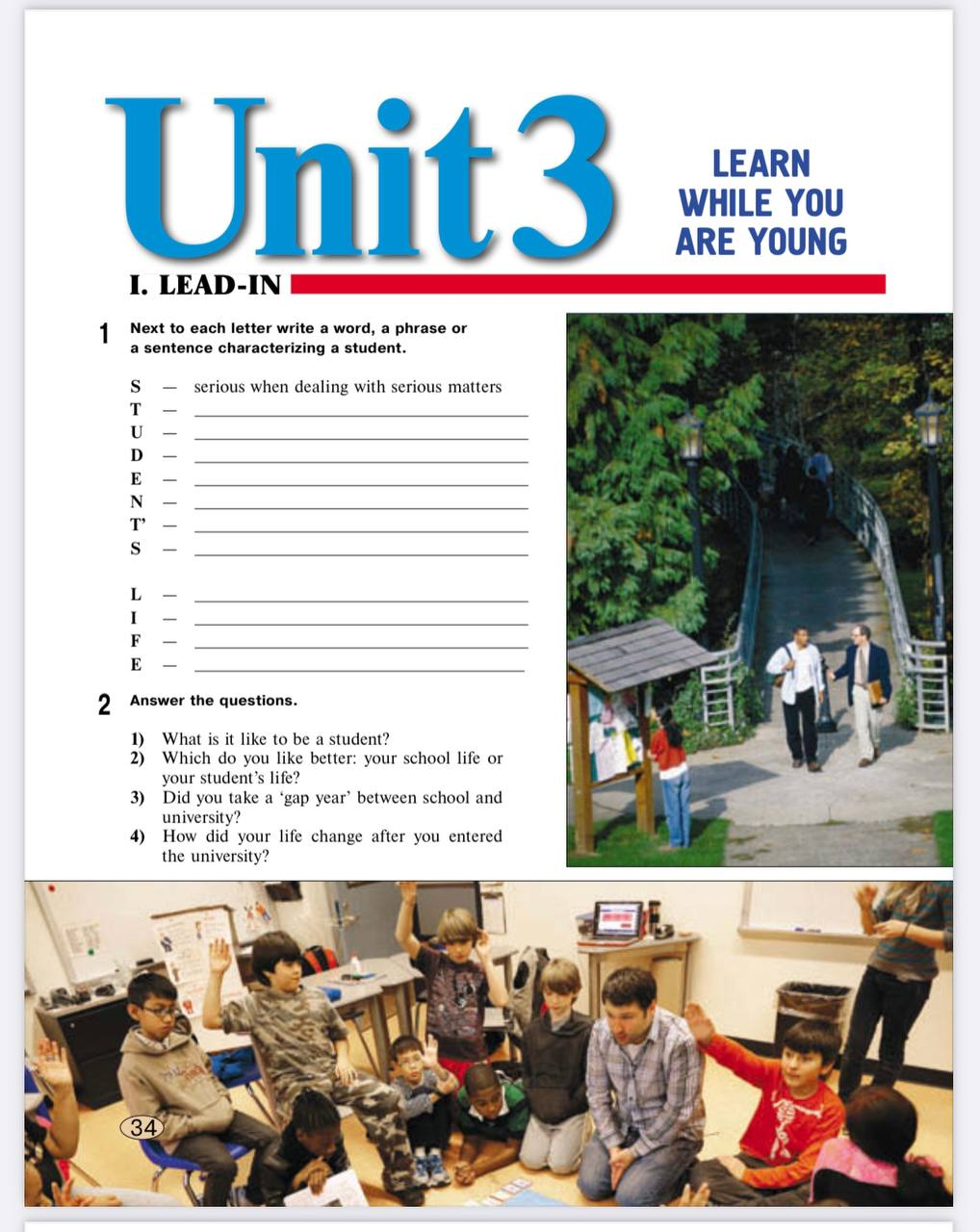 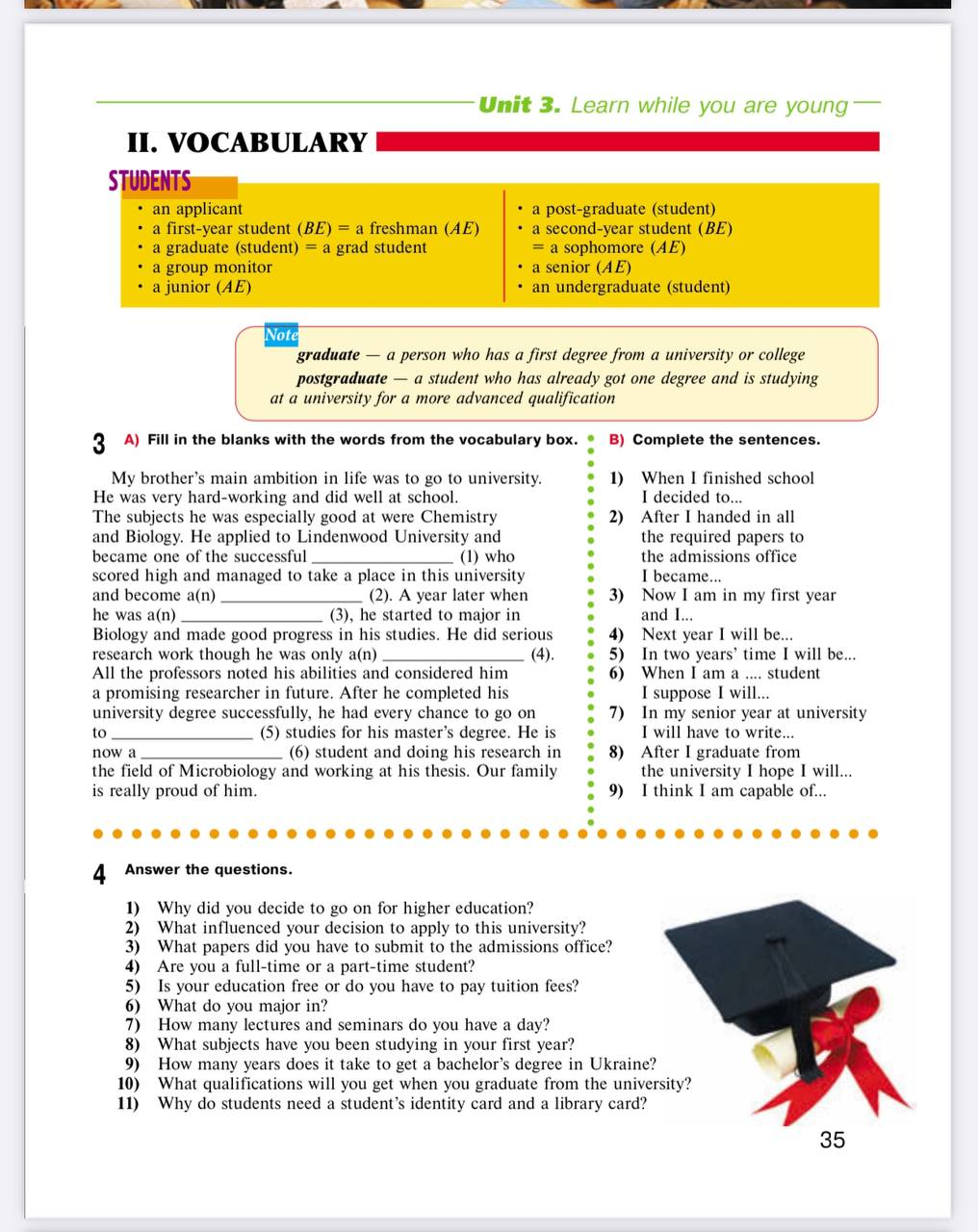 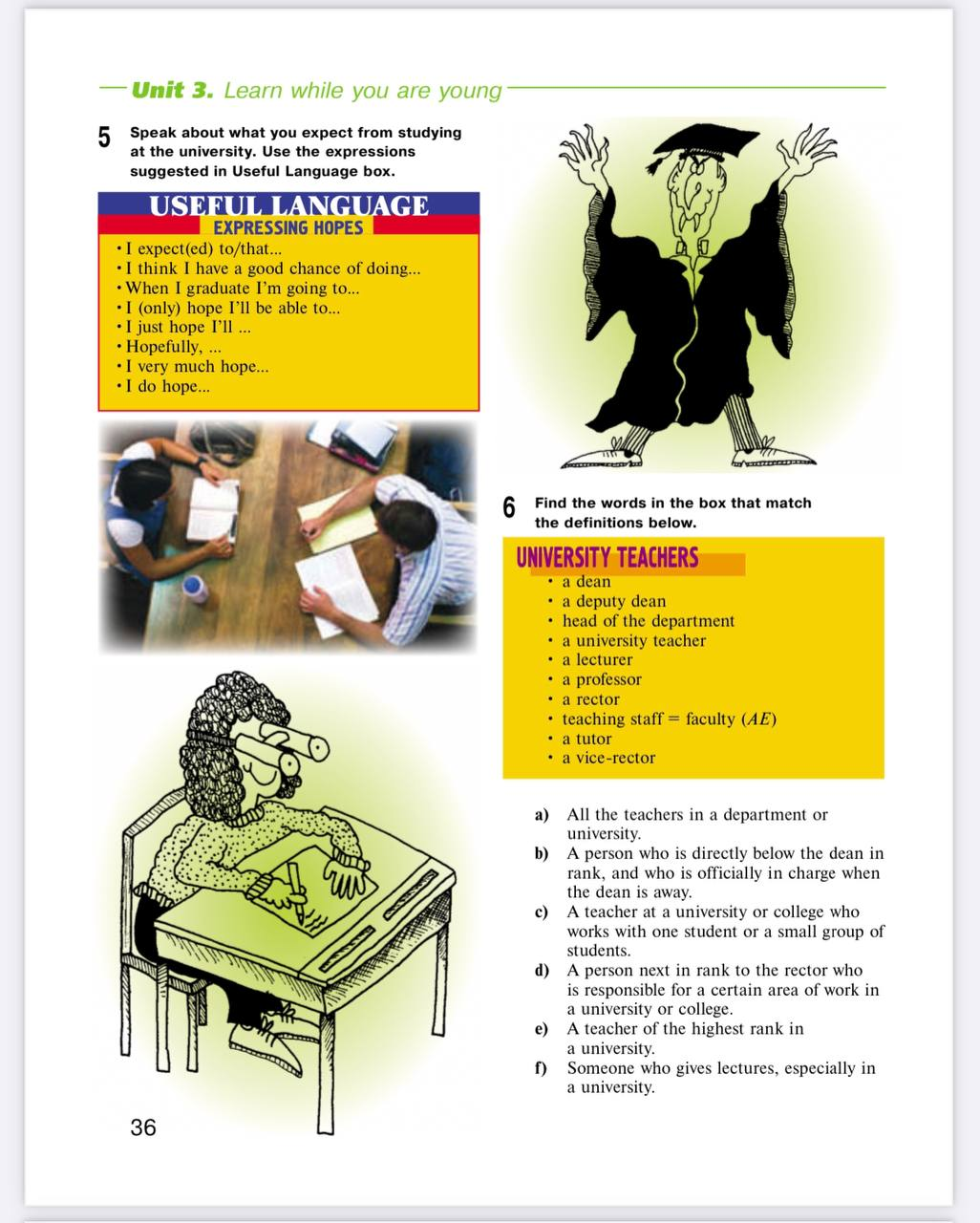 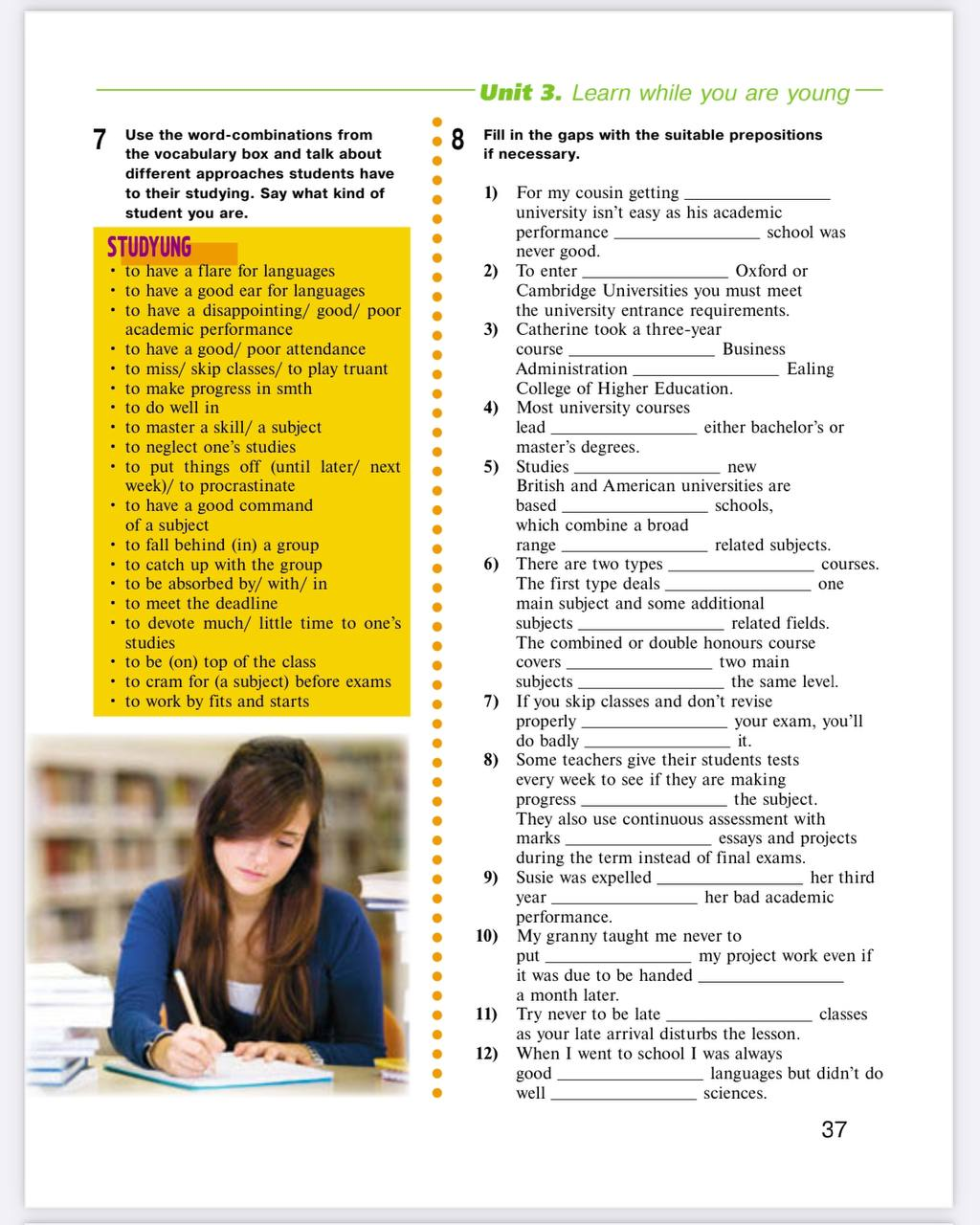 